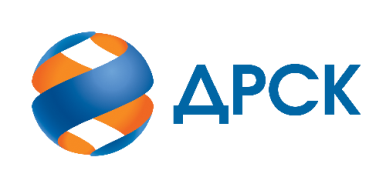 Акционерное Общество«Дальневосточная распределительная сетевая компания»ПРОТОКОЛ № 99/МТПиР-Рзаседания Закупочной комиссии по запросу предложений в электронной форме на право заключения договора на выполнение работ «Автомобиль грузопассажирский 6х6 в северном исполнении (ЮЯЭС)» (Лот № 28402-ТПИР-ТПИР ОНМ-2020-ДРСК)СПОСОБ И ПРЕДМЕТ ЗАКУПКИ: запрос предложений в электронной форме на право заключения договора на выполнение работ «Автомобиль грузопассажирский 6х6 в северном исполнении (ЮЯЭС)» (Лот № 28402-ТПИР-ТПИР ОНМ-2020-ДРСК)КОЛИЧЕСТВО ПОДАННЫХ ЗАЯВОК НА ЭТАП В ЗАКУПКЕ: 7 (семь) заявок.КОЛИЧЕСТВО ОТКЛОНЕННЫХ ЗАЯВОК: 1 (одна) заявка.ВОПРОСЫ, ВЫНОСИМЫЕ НА РАССМОТРЕНИЕ ЗАКУПОЧНОЙ КОМИССИИ: О рассмотрении результатов оценки заявок.Об отклонении заявки Участника ООО "УРАЛЗАПЧАСТЬЦЕНТР"  О признании заявок соответствующими условиям Документации о закупкеО проведении переторжкиРЕШИЛИ:По вопросу № 1Признать объем полученной информации достаточным для принятия решения.Принять к рассмотрению заявки следующих участников:По вопросу № 2Отклонить ООО "УРАЛЗАПЧАСТЬЦЕНТР" от дальнейшего рассмотрения на основании пп. б) п. 4.9.6 Документации о закупке, как несоответствующую следующим требованиям:По вопросу № 3Признать заявки ООО "РАРИТЭК АВТО ГРУПП" ИНН/КПП 1434047476/143401001 ООО "ГИРД-АВТОФУРГОН" ИНН/КПП 7415069926/741501001 ООО "ВИКИНГ" ИНН/КПП 1650348196/165001001 ООО "ГРУППА ПРОМАВТО" ИНН/КПП 5263093100/526101001 ООО "АВТОФУРГОН" ИНН/КПП 2107902319/210701001 ООО "ОРИОН - МОТОРС" ИНН/КПП 2465047767/241101001 ООО "УРАЛЗАПЧАСТЬЦЕНТР" ИНН/КПП 2466273261/246601001 соответствующими условиям Документации о закупке и принять их к дальнейшему рассмотрению.По вопросу № 4Провести переторжку;Предметом переторжки является: цена.Допустить к участию в переторжке заявки следующих Участников: Определить форму переторжки: очная.Шаг переторжки: 0,1 – 1% от НМЦ лота без учета НДС.Назначить переторжку на 15 ч. 00 мин. 16.01.2020 г. Место проведения переторжки: Единая электронная торговая площадка (АО «ЕЭТП»), по адресу в сети «Интернет»: https://rushydro.roseltorg.ruФайлы с новой ценой, подлежащие корректировке в соответствии с окончательными предложениями Участника, заявленными в ходе проведения переторжки, должны быть предоставлены посредством функционала ЭТП в течение 1 (одного) рабочего дня с момента завершения процедуры переторжки на ЭТП путем изменения (дополнения) состава заявки Участника.Секретарь Закупочной комиссии 1 уровня  		                                         М.Г.ЕлисееваКоваленко О.В.(416-2) 397-242г.  Благовещенск«13» января 2020№ п/пДата и время регистрации заявкиНаименование Участника, его адрес, ИНН и/или идентификационный номер11.11.2019 16:19ООО "РАРИТЭК АВТО ГРУПП" 
ИНН/КПП 1434047476/143401001 12.11.2019 11:58ООО "ГИРД-АВТОФУРГОН" 
ИНН/КПП 7415069926/741501001 12.11.2019 16:31ООО "ВИКИНГ" 
ИНН/КПП 1650348196/165001001 13.11.2019 16:28ООО "ГРУППА ПРОМАВТО" 
ИНН/КПП 5263093100/526101001 13.11.2019 20:17ООО "АВТОФУРГОН" 
ИНН/КПП 2107902319/210701001 14.11.2019 07:39ООО "ОРИОН - МОТОРС" 
ИНН/КПП 2465047767/241101001 14.11.2019 08:14ООО "УРАЛЗАПЧАСТЬЦЕНТР" 
ИНН/КПП 2466273261/246601001 №п/пДата и время регистрации заявкиНаименование Участника, его адрес, ИНН и/или идентификационный номерЦена заявки, руб. без НДС 11.11.2019 16:19ООО "РАРИТЭК АВТО ГРУПП" 
ИНН/КПП 1434047476/143401001 5 439 000,0012.11.2019 11:58ООО "ГИРД-АВТОФУРГОН" 
ИНН/КПП 7415069926/741501001 5 200 000,0012.11.2019 16:31ООО "ВИКИНГ" 
ИНН/КПП 1650348196/165001001 5 279 166,6713.11.2019 16:28ООО "ГРУППА ПРОМАВТО" 
ИНН/КПП 5263093100/526101001 5 319 000,0013.11.2019 20:17ООО "АВТОФУРГОН" 
ИНН/КПП 2107902319/210701001 5 439 000,0014.11.2019 07:39ООО "ОРИОН - МОТОРС" 
ИНН/КПП 2465047767/241101001 5 439 000,0014.11.2019 08:14ООО "УРАЛЗАПЧАСТЬЦЕНТР" 
ИНН/КПП 2466273261/246601001 4 983 333,34№ п/пОснования для отклоненияУчастник закупки находится в кризисном финансовом состоянии, что не соответствует п. 3 таблицы 10.1 – Обязательные требования Приложения 3 к Документации о закупке в котором указано, что Участник закупки не должен находиться в кризисном финансовом состоянии.№п/пНаименование Участника и/или его идентификационный номерЦена заявки, руб. без НДСВозможность применения приоритета в соответствии с 925-ПП ООО "РАРИТЭК АВТО ГРУПП" 
ИНН/КПП 1434047476/143401001 5 439 000,00нетООО "ГИРД-АВТОФУРГОН" 
ИНН/КПП 7415069926/741501001 5 200 000,00нетООО "ВИКИНГ" 
ИНН/КПП 1650348196/165001001 5 279 166,67нетООО "ГРУППА ПРОМАВТО" 
ИНН/КПП 5263093100/526101001 5 319 000,00нетООО "АВТОФУРГОН" 
ИНН/КПП 2107902319/210701001 5 439 000,00нетООО "ОРИОН - МОТОРС" 
ИНН/КПП 2465047767/241101001 5 439 000,00нет